Woorden van week 45. Expert.aanbod (zn, het )-1. iets aan iemand aanbiedenDe leerling nam het aanbod van de docent om hembijles te geven graag aan.2. voorradig zijn, beschikbaar zijnHet aanbod van producten in de winkels van Albert Heijn is enorm groot.bondig (bn)-kort en krachtig, in weinig woordenDe leerling schreef een bondige samenvatting van het boek.reactie (zn, de)- 1. wat gebeurt als antwoord op iets andersMijn klacht over de telefoonrekening van Vodafone leverde een heftige reactie op van de klantenservice.2.omzetting waarbij twee of meer stoffen veranderen in een andere stofEen ijzeren staaf roest door de reactie op de zuurstof in de lucht.toelichting (zn, de) – extra informatie geven om iets uit te leggenDe docent gaf een uitgebreide toelichting bij de huiswerkopdracht.uitslag (zn, de) –  1. het resultaat van een onderzoek, wedstrijd, examen of verkiezingenDe uitslag van het rijexamen wordt direct na afloop bekend gemaakt.2. zichtbare, vreemde plekken op de huid veroorzaakt door een ziekte of allergische reactieAls ik aardbeien eet krijg ik uitslag op mijn huid in de vorm van rode bulten.3.tekening van een voorwerp op ware grootteDe jongen tekende de uitslag van een kubus.uitgavenpatroon (zn, het) – waaraan je je geld uitgeeftVeel jongeren hebben schulden omdat ze hun inkomsten niet afstemmen op hun uitgavenpatroon.uitslag van een kubusuitslag op de huid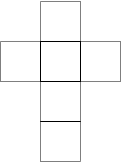 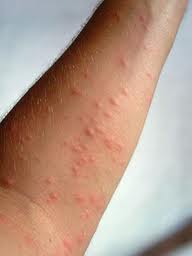 